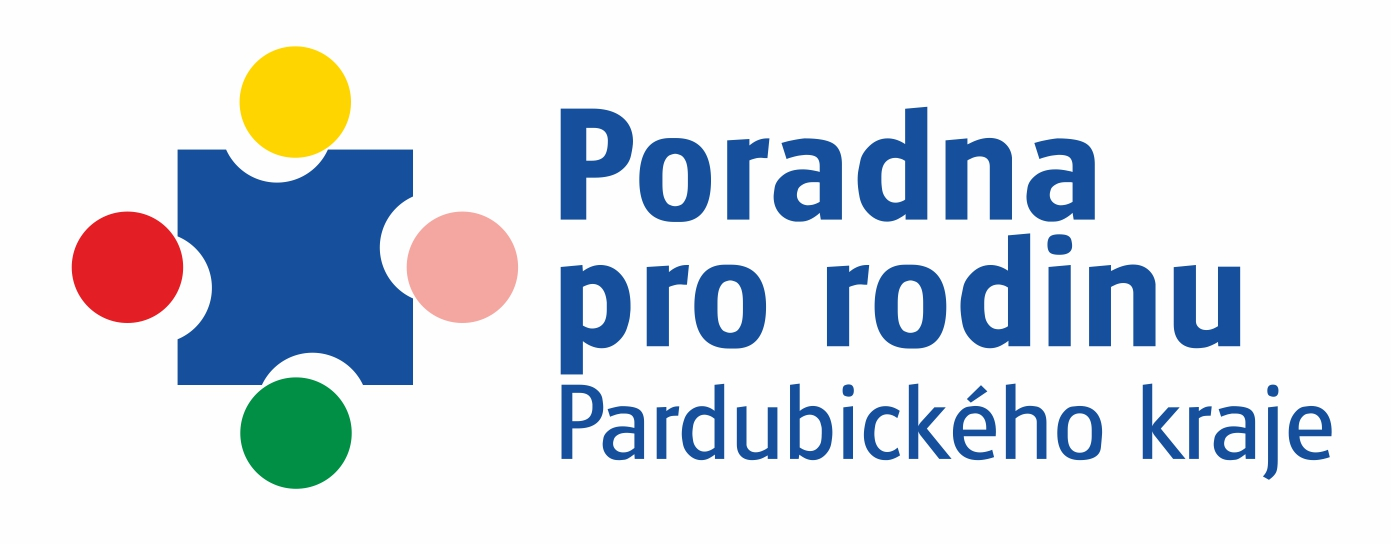 Příspěvková organizace Pardubického krajezastoupená ředitelkou Mgr. Petrou Láškovou,	se sídlem Mozartova 449, 530 09 Pardubicewww.poradnapardubice.czDohoda o výkonu pěstounské péčeNázev organizace: 	Poradna pro rodinu Pardubického krajeSídlo: 			Pardubice, Mozartova 449, 530 09IČO: 			750 64 006zastoupená: 		Mgr. Petrou Láškovou, ředitelkou organizacejako osoba pověřená podle písm. d), § 48 odst. 2 zákona č. 359/1999 Sb., o sociálně-právní ochraně dětí, ve znění pozdějších předpisů (dále jen „ZSPOD“),(dále jen „poskytovatel“)aJméno a příjmení: 	Datum narození:        Adresa: 		Telefon: 		E-mail: 		(osoba pečující, dále jen „pěstoun“/ osoba v evidenci)uzavírají dnešního dne, měsíce a roku tuto dohodu  D O H O D A   O   V Ý K O N U   P Ě S T O U N S K É   P É Č Euzavřená podle ustanovení § 47b zákona č. 359/1999 Sb. o sociálně-právní ochraně dětí ve znění pozdějších předpisů a podle zákona č. 89/2012 Občanský zákoník:I. Účel dohodyOsobě/osobám pečujícím byl/byla/byly rozsudkem Okresního soudu v ......., č.j. ............, který byl vydaný dne .................. a který nabyl právní moci dne .....................svěřen/svěřena/svěřeny nezl. : jméno, příjmení, datum narození dítěteTouto dohodou se upravují podrobnosti výkonu práv a povinností pěstounů/osob                v evidenci a práv a povinností poskytovatele a jejich vzájemné spolupráce.Spolupráce klíčového pracovníka a pěstouna/osoby v evidenci vychází ze vzájemné důvěry a respektu.II.Předmět spoluprácePředmětem spolupráce pěstounů/osob v evidenci s poskytovatelem je zajištění činností, vymezených v čl. IV. a V. této dohody. Ze strany poskytovatele bude spolupráce zajišťována prostřednictvím příslušného klíčového pracovníka, který je zaměstnancem poskytovatele. Osobu klíčového pracovníka může poskytovatel na základě vlastních provozních podmínek změnit. O této změně informuje pěstouna/osobu v evidenci a OSPOD.V rámci pravidelných konzultací pěstounů/osob v evidenci s poskytovatelem (min. 1x za 2 měsíce) proběhne reflexe výkonu pěstounské péče a sledování naplňování cílů stanovených v Individuálních plánech ochrany dětí (dále jen IPOD), které byly svěřeny do pěstounské péče/pěstounské péče na přechodnou dobu. Z každé konzultace bude pořízen zápis do spisové dokumentace.III.Čas, místo a forma spolupráce Spolupráce mezi pěstouny/osobou v evidenci a poskytovatelem bude probíhat ve všední dny, v době od 8.00 do 18.00 hodin, dle individuální dohody s klíčovým pracovníkem podle potřeb dětí a pěstounů/ osob v evidenci.Místo a forma spolupráce: - ambulantní – v prostorách Poradny pro rodinu Pardubického kraje nebo v zařízení, ve kterém bude zajištěna respitní či vzdělávací aktivita- terénní – v místě bydliště pěstounů/osob v evidenci, popříp. na jiném místě dle dohody obou stranV případě dlouhodobé nepřítomnosti (více než 1 měsíc) klíčového pracovníka jsou pěstouni informováni o zastupujícím pracovníkovi včetně telefonického spojení na tohoto pracovníka. IV.Práva pěstounůPomoc při zajištění osobní péče o svěřené dítěPoskytovatel se zavazuje poskytnout pěstounům/osobám v evidenci podporu při zajištění osobní péče o děti, uvedené v čl. I. odst. 1po dobu, kdy budou oba pěstouni/osoby v evidenci zároveň uznáni za dočasně práce neschopné, nebo v případě ošetřování osoby blízké,při vyřizování nezbytných záležitostí (např. účast u soudu, vyšetření či lékařský zákrok, vyřízení dávek souvisejících s pěstounskou péčí),při úmrtí osoby blízké.Podporou při zajištění osobní péče o děti dle písm. a) je myšleno: pomoc se zmapováním dostupných zdrojů v širší rodině a komunitě,vytipování a oslovení vhodné osoby, která by mohla dočasně převzít péči o svěřené děti, a koordinace zajištění pomoci,v krizové situaci dočasné zajištění péče o děti předem vytipovaným poskytovatelem příslušné sociální služby nebo klíčovým pracovníkem (tato doba však nesmí přesáhnout 6 hodin). Náklady na stravování dětí či další vzniklé náklady hradí pěstouni/osoby v evidenci z příspěvku na úhradu potřeb dítěte.  U vyřizování nezbytné záležitosti (dle písm. a), bod 3), jejíž datum je předem známo, jsou pěstouni/osoby v evidenci povinni požádat o poskytnutí pomoci co nejdříve, kdy se o potřebě pomoci dozví, nejpozději však 14 dní před událostí, jinak právo na poskytnutí pomoci při zajištění péče o svěřené děti zaniká. Při posuzování nezbytnosti záležitosti, po kterou osoby v evidenci potřebují zajistit péči o svěřené děti, pěstouni/osoby v evidenci a klíčový pracovník spolupracují. Respitní péčePěstouni/osoby v evidenci mají právo na poskytnutí pomoci se zajištěním celodenní péče o svěřené děti starší 2 let v rozsahu alespoň 14 kalendářních dnů v kalendářním roce (dále jen „respitní péče“). Nárok na respitní péči přísluší oběma pěstounům/osobám v evidenci, ti však jsou povinni tuto respitní péči čerpat současně. Respitní péče se poskytuje v rozsahu podle věty první bez ohledu na počet dětí, které mají pěstouni/osoby v evidenci v péči.Není-li o děti pečováno po celý kalendářní rok, vzniká pěstounům nárok na poměrnou část respitní péče v rozsahu 1 dne za každý celý měsíc, po který o dítě nebo děti pečují. Klíčový pracovník, ve spolupráci s pěstouny/osobami v evidenci s předstihem navrhne způsob, jak bude péče o děti po dobu čerpání respitní péče zajištěna (vždy přiměřeně věku a potřebám dítěte). Nevyčerpaná respitní péče se do dalšího roku nepřevádí.Zprostředkování odborné pomociPěstouni/osoby v evidenci a svěřené děti nebo vlastní děti pěstounů/osob v evidenci mají právo na zprostředkování psychologické, terapeutické nebo jiné odborné pomoci alespoň jednou za 6 měsíců. Zprostředkováním odborné pomoci je myšleno vytipování a oslovení konkrétního odborníka v oblasti, ve které dítě či rodina odbornou pomoc potřebuje. Poskytovatel může pěstounům/osobám v evidenci nabídnout odbornou pomoc také v rámci vlastní činnosti. Rozsah a náklady na odbornou pomoc jsou individuálně stanoveny dle možností rodiny a poskytovatele. V.Povinnosti pěstounů/osob v evidenciKontakt dětí v pěstounské péči s vlastní rodinou Pěstouni/osoby v evidenci jsou povinni podporovat svěřené dítě v kontaktu s vlastní rodinou, pokud soud nestanovil jinak. Pokud kontakt nemůže probíhat, jsou povinni podporovat pozitivní identitu dítěte ve vztahu k jeho vlastní rodině. Forma (osobní, telefonická, písemná), místo a četnost kontaktu vychází z Individuálního plánu ochrany dítěte. Průběh kontaktu, pokud probíhá, je průběžně vyhodnocován klíčovým pracovníkem, pokud je u něj osobně přítomen.  Pěstouni/osoby v evidenci se mohou obracet na klíčového pracovníka v případě jakýchkoliv problémů spojených s kontakty dětí s vlastní rodinou.Klíčový pracovník podle potřeby a v souladu s IPOD zajistí prostory a asistenci při kontaktuZvyšování znalostí a dovedností pěstounaPěstouni/osoby v evidenci mají povinnost zvyšovat si znalosti a dovednosti v oblasti výchovy a péče o dítě v rozsahu 24 hodin v době 12 kalendářních měsíců po sobě jdoucích.Klíčový pracovník doporučí pěstounům/osobám v evidenci vždy nejpozději do 31. března každého kalendářního roku, které vzdělávací programy může absolvovat. Obsah vzdělávání vychází vždy z aktuální potřeby pěstounů/osob v evidenci, která by měla být spojena s výkonem péče o svěřené děti tak, aby odpovídala specifickým potřebám svěřených dětí. Pěstouni sdělí klíčovému pracovníkovi vždy nejpozději do konce kalendářního roku, který vzdělávací program nebo programy a v jakém rozsahu již absolvovali.VI.Dohled nad plněním dohodyPoskytovatel je povinen sledovat plnění této dohody. Za tímto účelem je klíčový pracovník v osobním kontaktu s rodinou pěstounů/osob v evidenci minimálně jedenkrát za dva měsíce (viz pravidelné konzultace - čl. II. této dohody). V rámci pravidelné konzultace rovněž může hovořit o samotě s dětmi v pěstounské péči.Každých 6 měsíců zpracovává klíčový pracovník zprávu o průběhu výkonu pěstounské péče, kterou předá místně příslušnému OSPOD. S obsahem zprávy pěstouny/osoby v evidenci předem seznámí.Pěstouni/osoby v evidenci jsou povinni umožnit sledování plnění této dohody, což znamená zejména sdělit klíčovému pracovníkovi všechny důležité skutečnosti spojené s výkonem pěstounské péče a umožnit mu vykonat předem ohlášenou návštěvu v domácnosti.VII.Ukončení a výpověď dohodyDohoda zaniká okamžikem, kdy dojde k ukončení pěstounské péče, zejména dosažením zletilosti dítěte. Je-li tato dohoda uzavřena ve vztahu k více dětem, není ukončením dohody ve vztahu k jednomu dítěti dotčena její účinnost vůči ostatním dětemPěstouni/osoby v evidenci mohou vypovědět dohodu o výkonu pěstounské péče bez udání důvodu. Poskytovatel může vypovědět dohodu pouze:pro závažné nebo opakované porušování povinností, vyplývajících z ustanovení článku V. této dohodypro opakované maření sledování naplňování této dohodypro odmítnutí přijetí dítěte do pěstounské péče na přechodnou dobu bez vážného důvodu na straně osoby v evidenciVýpověď dohody musí být druhé smluvní straně doručena nejpozději 30 dnů před koncem kalendářního pololetí. Výpovědní doba skončí k poslednímu dni kalendářního pololetí, ve kterém byla dohoda smluvní stranou vypovězena. Bude-li výpověď doručena druhé smluvní straně později než 30 dnů pře koncem kalendářního pololetí, skončí výpovědní doba k poslednímu dni kalendářního pololetí následujícího po doručení výpovědi.Poskytovatel je povinen pěstouny/osoby v evidenci písemně upozornit, dojde-li k jednání, jehož opakování by mohlo dát důvod k výpovědi dohody.O zániku dohody je poskytovatel povinen bez zbytečného odkladu informovat OSPOD místně příslušného úřadu obce s rozšířenou působností.VIII.Ostatní ujednáníPoskytovatel je povinen vykonávat sociálně-právní ochranu v souladu se standardy kvality sociálně-právní ochranyJakékoliv změny této dohody lze provádět pouze formou písemných dodatků na základě dohody obou stran.Tato dohoda je sepsána ve třech vyhotoveních, přičemž všechny mají platnost originálu. Každá ze stran obdrží po jednom vyhotovení, jedno vyhotovení obdrží OSPOD.    Poskytovatel i pěstouni shodně prohlašují, že tato dohoda byla sepsána na základě pravdivých údajů, podle jejich svobodné a vážné vůle, nikoliv v tísni a za nápadně nevýhodných podmínek, a na důkaz toho připojují své vlastnoruční podpisyIX.Souhlas s uzavřením dohodyV souladu s § 47b zákona o ZSPOD vyjádřil souhlas s uzavřením této dohody Magistrát města Pardubic. Tento souhlas byl vydaný na základě předložení návrhu obsahu dohody. Strany prohlašují, že tato dohoda se s návrhem předloženým k vyjádření Magistrátu města Pardubic obsahově i slovně shoduje a oproti předloženému návrhu neobsahuje žádné změny. X.Účinnost dohodyTato dohoda nabývá účinnosti ke dni jejího podpisu.V Pardubicích dne	           ……………..……………………………                     ……………………….....		......................................         Poskytovatel                                          Pěstounka				Pěstoun